Студия «Зеленая волна» представляла нашу школу на областном фестивале-конкурсе детско-юношеского видеотворчества и мультипликации «Распахни глаза». География конкурса довольно широкая: г. Ярославль, Пермский край, г. Стерлитамак (республика Башкортостан), Ульяновская область, Белгородская область и, конечно, наш Кузбасс. Центром проведения фестиваля-конкурса стал г. Новокузнецк.Мы поздравляем наших ребят, которые в номинации «Зарисовка» заняли III место. Улимов Константин, Дунина Яна, Куйвалайнен Егор, Бударина Ольга, Кужлева Алена – авторы видеоролика «Школа глазами первоклассника». Благодаря им о нашей школе будут знать ребята в самых разных городах России.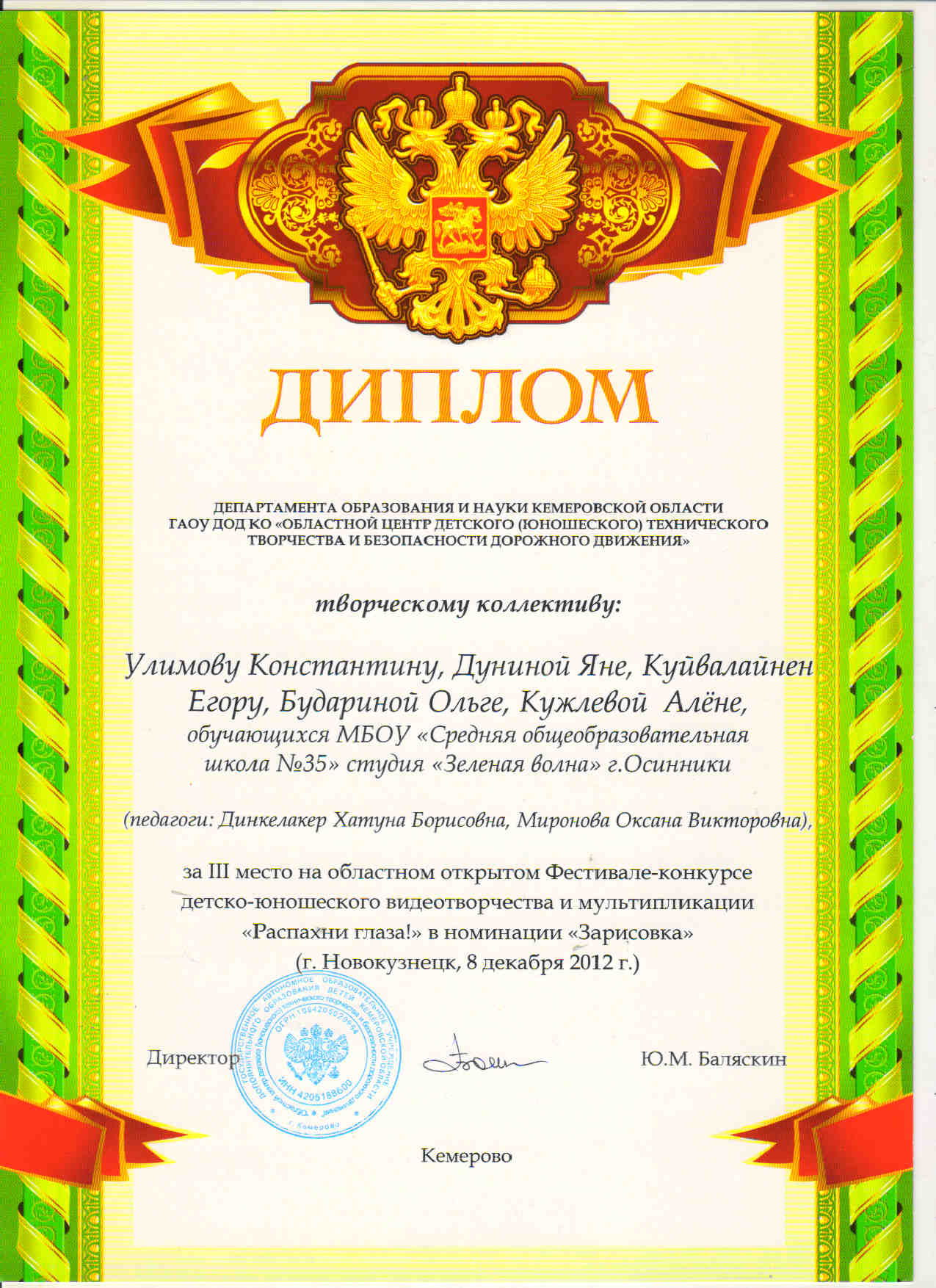 